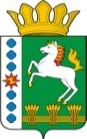 КОНТРОЛЬНО-СЧЕТНЫЙ ОРГАН ШАРЫПОВСКОГО РАЙОНАКрасноярского краяЗаключениена проект Постановления администрации Шарыповского района «О внесении изменений в Постановления администрации Шарыповского района от 30.10.2013 №  842-п «Об утверждении муниципальной программы «Развитие спорта, туризма и молодежной политики Шарыповского района»  (в ред. от 29.04.2014 № 321-п, от 28.10.2014 № 832-п, от 16.12.2014 № 999-п, от 31.03.2015 № 279-п)29 декабря 2015 год 								№ 132Настоящее экспертное заключение подготовлено Контрольно – счетным органом Шарыповского района на основании ст. 157 Бюджетного  кодекса Российской Федерации, ст. 9 Федерального закона от 07.02.2011 № 6-ФЗ «Об общих принципах организации и деятельности контрольно – счетных органов субъектов Российской Федерации и муниципальных образований», ст. 15 Решения Шарыповского районного Совета депутатов от 20.09.2012 № 31/289р «О внесении изменений в Решение Шарыповского районного Совета депутатов от 21.06.2012 № 28/272р «О создании Контрольно – счетного органа Шарыповского района» (в ред. от 20.03.2014 № 46/536р, от 25.09.2014 № 51/573р, от 26.02.2015 № 56/671р).Представленный на экспертизу проект Постановления администрации Шарыповского района «О внесении изменений в Постановления администрации Шарыповского района от 30.10.2013 №  842-п «Об утверждении муниципальной программы «Развитие спорта, туризма и молодежной политики Шарыповского района» (в ред. от 29.04.2014 № 321-п, от 28.10.2014 № 832-п, от 16.12.2014 № 999-п, от 31.03.2015 № 279-п) направлен в Контрольно – счетный орган Шарыповского района 28 декабря 2015 года. Разработчиком данного проекта Программы является муниципальное казенное учреждение «Управление спорта, туризма и молодежной политики  Шарыповского района».Основанием для разработки муниципальной программы являются:- постановление администрации Шарыповского района от 30.07.2013 № 540-п «Об утверждении Порядка принятия решений о разработке  муниципальных программ Шарыповского района, их формировании и реализации»;- распоряжение администрации Шарыповского района от 02.08.2013  № 258-р «Об утверждении перечня муниципальных программ Шарыповского района» (в ред. от 29.07.2014 № 293а-р).Исполнитель Программы муниципальное казенное учреждение «Управление спорта, туризма и молодежной политики  Шарыповского района».Соиполнитель муниципальной программы муниципальное казенное учреждение «Управление культуры Шарыповского района».Подпрограммы муниципальной программы:Развитие физической культуры и спорта Шарыповского района;Развитие молодежной политики Шарыповского района;Развитие туризма в муниципальном образовании Шарыповского района;Обеспечение условий реализации программы.Целями муниципальной программы являются:Создание условий для формирования здорового образа жизни населения района и развития потенциала молодежи.Создание условий для развития конкурентоспособного туристического комплекса района.Задачами муниципальной программы является:Создание доступных условий для занятий населения района различных возрастных, профессиональных и социальных групп физической культурой и спортом, повышения конкурентоспособности спорта Шарыповского района на соревнованиях краевого уровня.Создание условий для развития потенциала молодежи и его реализации в интересах развития Шарыповского района.Создание условий для развития конкурентоспособного туристического комплекса района.Обеспечение эффективного управления в сфере спорта, туризма и молодежной политики.Мероприятие проведено 29 декабря 2015 года.В ходе подготовки заключения Контрольно – счетным органом Шарыповского района были проанализированы следующие материалы:- проект Постановления администрации Шарыповского района «О внесении изменений в Постановление администрации Шарыповского района от 30.10.2013 № 842-п «Об утверждении муниципальной программы «Развитие спорта, туризма и молодежной политики Шарыповского района» (в ред. от 29.04.2014 № 321-п, от 28.10.2014 № 832-п, от 16.12.2014 № 999-п, от 31.03.2015 № 279-п);-  паспорт муниципальной программы «Об утверждении муниципальной программы «Развитие спорта, туризма и молодежной политики Шарыповского района».Рассмотрев представленные материалы к проекту Постановления установлено следующее:В соответствии с проектом Постановления вносятся в паспорт муниципальной программы изменения по строке (пункту) «Информация по ресурсному обеспечению программы, в том числе в разбивке по источникам финансирования по годам реализации  муниципальной  программы».После внесения изменений строка  будет читаться:Увеличение бюджетных ассигнований составило в сумме 1 670,42 тыс.руб. (7,31%), в том числе:- за счет средств краевого бюджета увеличение в сумме 3,91 тыс.руб. (0,36%);- за счет средств районного бюджета увеличение в сумме 961,52 тыс.руб. (4,54%);- за счет средств внебюджетных источников увеличение в сумме 705,00 тыс.руб. (124,78%). В приложении № 1 к муниципальной программе скорректированы следующие показатели:- «Доля населения района, систематически занимающегося физической культурой и спортом, в общей численности населения района» за 2014-2017 годы, - «Доля лиц с ограниченными возможностями здоровья и инвалидов, систематически занимающихся физической культурой и спортом, в общей численности данной категории населения» за 2014-2017 годы, - «Уровень обеспеченности населения района спортивными сооружениями» за 2014 год, - «Доля спортсменов района, ставших призерами соревнований различного уровня, в общем количестве участвующих спортсменов района» за 2014 год, - «Доля граждан, выполнивших нормативы и требования комплекса ГТО от общей численности населения района, систематически занимающихся физкультурой и спортом» за 2015-2017 годы.Показатели изменены в связи с приведением показателей в соответствие со статистической и ведомственной отчетностью и методическими указаниями по их расчету.В подпрограмму 1 «Развитие физической культуры и спорта Шарыповского района» вносятся изменения в строку «Объемы и источники финансирования подпрограммы на период действия подпрограммы с указанием на источники финансирования по годам реализации подпрограммы».После внесения изменений строка будет читаться:Увеличение бюджетных ассигнований на подпрограмму 1 за счет средств районного бюджета составило в сумме 10,00 тыс.руб. (1,00%) в связи с внесением изменений в календарный план по мероприятию «Обеспечение участия спортсменов-членов сборных команд района в соревнованиях различного уровня» для участия в V летней Спартакиаде работников финансовых органов Красноярского края.В подпрограмме 2 «Развитие молодежной политики Шарыповского района» вносятся изменения в строку «Объемы и источники финансирования подпрограммы на период действия подпрограммы с указанием на источники финансирования по годам реализации подпрограммы».После внесения изменений строка будет читаться:Увеличение бюджетных ассигнований по подпрограмме 2 составило в сумме 702,81 тыс.руб. (7,09%), в том числе:- за счет средств районного бюджета уменьшение в сумме 2,11 тыс.руб. (0,03%) по мероприятию «Реализация мероприятий по трудовому воспитанию несовершеннолетних» в связи с отсутствием потребности;- за счет средств внебюджетных источников увеличение в сумме 705,00 тыс.руб. (128,18%) по мероприятию «Организация общественных и временных работ несовершеннолетних граждан от 14 до 18 лет» в связи с заключением договора целевого пожертвования денежных средств от Некоммерческой организации Фонд социально-экономической поддержки регионов «СУЭК-РЕГИОНАМ» от 28.05.2015 № Ф-46/15.В подпрограмме 4 «Обеспечение условий реализации программы» изменена организация управления подпрограммой и контроль за ходом ее выполнения.После внесения изменений строка будет читаться:Увеличение бюджетных ассигнований на подпрограмму 4 составило в сумме 957,54 тыс.руб. (9,39%), из них:за счет средств краевого бюджета увеличение в сумме 3,91 тыс.руб. по мероприятию «Руководство и управление в сфере установленных функций и полномочий» в связи с выделение денежных средств из краевого бюджета на поощрение сотрудников МКУ УСТиМП ШР в связи с приведением в соответствие с постановлением Правительства Красноярского края от 06.11.2015 № 587-п «Об утверждении распределения грантов бюджетам городских округов и муниципальных районов Красноярского края в целях содействия достижению и (или) поощрения достижения наилучших показателей эффективности деятельности органов местного самоуправления городских округов и муниципальных районов Красноярского края по результатам оценки эффективности их деятельности в 2015 году», согласно протокола  заседания комиссии по вопросам социально экономического развития Шарыповского района и бюджетным проектировкам на очередной финансовый год и плановый период от 27.11.2015  № 16;за счет средств районного бюджета увеличение в сумме 953,63 тыс.руб. (9,35%), в том числе:- уменьшение бюджетных ассигнований в сумме 180,02 тыс.руб. по мероприятию «Руководство и управление в сфере установленных функций и полномочий», предусмотренных для выплаты заработной платы работникам МКУ УСТиМП ШР на основании  представления Контрольно-счетного органа Шарыповского района от 22.09.2015 № 15;- увеличение бюджетных ассигнований  составило в сумме 1 133,65 тыс.руб. по мероприятию «Руководство и управление в сфере установленных функций и полномочий» в связи с передачей ставки водителя из  Администрации Шарыповского района в МКУ УСТиМП ШР, согласно Постановления администрации Шарыповского района от 16.10.2015 № 314-р в связи с приведением в соответствие с Решением Районного Совета депутатов от 27.10.2015 № 2/11 р «О бюджете района на 2015 год и плановый период 2016-2017 годов», в том числе: в 2015 году в сумме 44,65 тыс. рублей; в 2016 году в сумме 544,50 тыс. рублей; в 2017 году в сумме 544,50 тыс. рублей. При проверке правильности планирования и составления муниципальной программы нарушений не установлено.На основании выше изложенного Контрольно – счетный орган предлагает администрации Шарыповского района принять проект Постановления администрации Шарыповского района  «О внесении изменений в Постановление администрации Шарыповского района от 30.10.2013 № 842-п «Об утверждении муниципальной программы «Развитие спорта, туризма и молодежной политики Шарыповского района» (в ред. от 29.04.2014 № 321-п, от 28.10.2014 № 832-п, от 16.12.2014 № 999-п, от 31.03.2015 № 279-п).Председатель Контрольно – счетного органа							Г.В. СавчукАудитор 	Контрольно – счетного органа							И.В. ШмидтИнформация по ресурсному обеспечению программы, в том числе в разбивке по источникам финансирования по годам реализации  муниципальной  программы Предыдущая редакцияПредлагаемая редакция (проект Постановления)Информация по ресурсному обеспечению программы, в том числе в разбивке по источникам финансирования по годам реализации  муниципальной  программы Планируемое  финансирование программных мероприятий  составляет 22 850,39 тыс.руб., в том числе за счет средств:краевой бюджет 1 095,90 тыс. руб., из них:2014 год – 279,30 тыс.руб.;2015 год – 272,20 тыс.руб.;2016 год – 272,20 тыс.руб.;2017 год – 272,20 тыс.руб.районного бюджета 21 189,49 тыс.руб., из них:2014 год – 5 145,79 тыс. руб.;2015 год – 5 347,90 тыс. руб.;2016 год – 5 347,90 тыс. руб.;2017 год – 5 347,90 тыс.руб.внебюджетных источников 565,00 тыс.руб., из них:2014 год – 565,00 тыс.руб.;2015 год – 0,00 тыс.руб.;2016 год – 0,00 тыс.руб;2017 год – 0,00 тыс.руб.Планируемое  финансирование программных мероприятий  составляет 24 520,81 тыс.руб., в том числе за счет средств:краевой бюджет 1 099,81 тыс. руб., из них:2014 год – 279,30 тыс.руб.;2015 год – 276,11 тыс.руб.;2016 год – 272,20 тыс.руб.;2017 год – 272,20 тыс.руб.районного бюджета 22 151,01 тыс.руб., из них:2014 год – 5 145,79 тыс. руб.;2015 год – 5 220,42 тыс. руб.;2016 год – 5 892,40 тыс. руб.;2017 год – 5 892,40 тыс.руб.внебюджетных источников 1 270,00 тыс.руб., из них:2014 год – 565,00 тыс.руб.;2015 год – 705,00 тыс.руб.;2016 год – 0,00 тыс.руб;2017 год – 0,00 тыс.руб.Цели, задачи, показателиЕд. изм.Вес показателя2014 год2015 год2016 год2017 годПредыдущая редакцияПредыдущая редакцияПредыдущая редакцияПредыдущая редакцияПредыдущая редакцияПредыдущая редакцияПредыдущая редакцияЦель: Создание условий для формирования здорового образа жизни населения района и развития потенциала молодежиЦель: Создание условий для формирования здорового образа жизни населения района и развития потенциала молодежиЦель: Создание условий для формирования здорового образа жизни населения района и развития потенциала молодежиЦель: Создание условий для формирования здорового образа жизни населения района и развития потенциала молодежиЦель: Создание условий для формирования здорового образа жизни населения района и развития потенциала молодежиЦель: Создание условий для формирования здорового образа жизни населения района и развития потенциала молодежиЦель: Создание условий для формирования здорового образа жизни населения района и развития потенциала молодежи1.Доля населения, систематически занимающегося физической культурой и спортом, в общей численности населения района%28,0028,429,6530,002.Доля молодежи, регулярно посещающей молодежные центры от общей численности молодежи в районе%12,312,71313,1Подпрограмма «Обеспечение условий реализации программы»Подпрограмма «Обеспечение условий реализации программы»Подпрограмма «Обеспечение условий реализации программы»Подпрограмма «Обеспечение условий реализации программы»Подпрограмма «Обеспечение условий реализации программы»Подпрограмма «Обеспечение условий реализации программы»Подпрограмма «Обеспечение условий реализации программы»1.Суммарная оценка показателей качества финансового менеджмента главных распорядителей бюджетных средствбалл55,0060,0065,0070,00Подпрограмма: «Развитие физической культуры и спорта Шарыповского района»Подпрограмма: «Развитие физической культуры и спорта Шарыповского района»Подпрограмма: «Развитие физической культуры и спорта Шарыповского района»Подпрограмма: «Развитие физической культуры и спорта Шарыповского района»Подпрограмма: «Развитие физической культуры и спорта Шарыповского района»Подпрограмма: «Развитие физической культуры и спорта Шарыповского района»Подпрограмма: «Развитие физической культуры и спорта Шарыповского района»1.Доля населения, систематически занимающегося физической культурой и спортом, в общей численности населения района%2828,429,65302.Доля лиц с ограниченными возможностями здоровья и инвалидов, систематически занимающихся физической культурой и спортом, в общей численности данной категории населения%14,3814,514,614,7Подпрограмма «Развитие молодежной политики Шарыповского района»Подпрограмма «Развитие молодежной политики Шарыповского района»Подпрограмма «Развитие молодежной политики Шарыповского района»Подпрограмма «Развитие молодежной политики Шарыповского района»Подпрограмма «Развитие молодежной политики Шарыповского района»Подпрограмма «Развитие молодежной политики Шарыповского района»Подпрограмма «Развитие молодежной политики Шарыповского района»1.Доля молодежи, регулярно посещающей молодежные центры от общей численности молодежи в районе%12,312,71313,14.Удельный вес благополучателей – граждан, проживающих в Шарыповском районе, получающих безвозмездные услуги от участников молодежных социально – экономических проектов%11,82,32,8Предлагаемая редакцияПредлагаемая редакцияПредлагаемая редакцияПредлагаемая редакцияПредлагаемая редакцияПредлагаемая редакцияПредлагаемая редакцияЦель: Создание условий для формирования здорового образа жизни населения района и развития потенциала молодежиЦель: Создание условий для формирования здорового образа жизни населения района и развития потенциала молодежиЦель: Создание условий для формирования здорового образа жизни населения района и развития потенциала молодежиЦель: Создание условий для формирования здорового образа жизни населения района и развития потенциала молодежиЦель: Создание условий для формирования здорового образа жизни населения района и развития потенциала молодежиЦель: Создание условий для формирования здорового образа жизни населения района и развития потенциала молодежиЦель: Создание условий для формирования здорового образа жизни населения района и развития потенциала молодежи1.Доля населения, систематически занимающегося физической культурой и спортом, в общей численности населения района%28,0031,4531,8732,902.Доля молодежи, регулярно посещающей молодежные центры от общей численности молодежи в районе%12,321,1023,0025,00Подпрограмма «Обеспечение условий реализации программы»Подпрограмма «Обеспечение условий реализации программы»Подпрограмма «Обеспечение условий реализации программы»Подпрограмма «Обеспечение условий реализации программы»Подпрограмма «Обеспечение условий реализации программы»Подпрограмма «Обеспечение условий реализации программы»Подпрограмма «Обеспечение условий реализации программы»1.Суммарная оценка показателей качества финансового менеджмента главных распорядителей бюджетных средствбалл0,0255,0088,0089,0090,00Подпрограмма: «Развитие физической культуры и спорта Шарыповского района»Подпрограмма: «Развитие физической культуры и спорта Шарыповского района»Подпрограмма: «Развитие физической культуры и спорта Шарыповского района»Подпрограмма: «Развитие физической культуры и спорта Шарыповского района»Подпрограмма: «Развитие физической культуры и спорта Шарыповского района»Подпрограмма: «Развитие физической культуры и спорта Шарыповского района»Подпрограмма: «Развитие физической культуры и спорта Шарыповского района»1.Доля населения, систематически занимающегося физической культурой и спортом, в общей численности населения района%0,1530,4531,4531,8732,902.Доля лиц с ограниченными возможностями здоровья и инвалидов, систематически занимающихся физической культурой и спортом, в общей численности данной категории населения%0,0613,3013,5013,7014,00Подпрограмма «Развитие молодежной политики Шарыповского района»Подпрограмма «Развитие молодежной политики Шарыповского района»Подпрограмма «Развитие молодежной политики Шарыповского района»Подпрограмма «Развитие молодежной политики Шарыповского района»Подпрограмма «Развитие молодежной политики Шарыповского района»Подпрограмма «Развитие молодежной политики Шарыповского района»Подпрограмма «Развитие молодежной политики Шарыповского района»1.Доля молодежи, регулярно посещающей молодежные центры от общей численности молодежи в районе%0,1512,321,1023,0025,004.Удельный вес благополучателей – граждан, проживающих в Шарыповском районе, получающих безвозмездные услуги от участников молодежных социально – экономических проектов%0,0630,8032,9034,2035,50Отклонения Отклонения Отклонения Отклонения Отклонения Отклонения Отклонения Цель: Создание условий для формирования здорового образа жизни населения района и развития потенциала молодежиЦель: Создание условий для формирования здорового образа жизни населения района и развития потенциала молодежиЦель: Создание условий для формирования здорового образа жизни населения района и развития потенциала молодежиЦель: Создание условий для формирования здорового образа жизни населения района и развития потенциала молодежиЦель: Создание условий для формирования здорового образа жизни населения района и развития потенциала молодежиЦель: Создание условий для формирования здорового образа жизни населения района и развития потенциала молодежиЦель: Создание условий для формирования здорового образа жизни населения района и развития потенциала молодежи1.Доля населения, систематически занимающегося физической культурой и спортом, в общей численности населения района%0+3,05+2,22-2,902.Доля молодежи, регулярно посещающей молодежные центры от общей численности молодежи в районе%0+8,40+10,00+11,90Подпрограмма «Обеспечение условий реализации программы»Подпрограмма «Обеспечение условий реализации программы»Подпрограмма «Обеспечение условий реализации программы»Подпрограмма «Обеспечение условий реализации программы»Подпрограмма «Обеспечение условий реализации программы»Подпрограмма «Обеспечение условий реализации программы»Подпрограмма «Обеспечение условий реализации программы»1.Суммарная оценка показателей качества финансового менеджмента главных распорядителей бюджетных средствбалл0+28+24+20Подпрограмма: «Развитие физической культуры и спорта Шарыповского района»Подпрограмма: «Развитие физической культуры и спорта Шарыповского района»Подпрограмма: «Развитие физической культуры и спорта Шарыповского района»Подпрограмма: «Развитие физической культуры и спорта Шарыповского района»Подпрограмма: «Развитие физической культуры и спорта Шарыповского района»Подпрограмма: «Развитие физической культуры и спорта Шарыповского района»Подпрограмма: «Развитие физической культуры и спорта Шарыповского района»1.Доля населения, систематически занимающегося физической культурой и спортом, в общей численности населения района%+2,45+3,05+2,22+2,902.Доля лиц с ограниченными возможностями здоровья и инвалидов, систематически занимающихся физической культурой и спортом, в общей численности данной категории населения%-1,08-1,00-0,90-0,70Подпрограмма «Развитие молодежной политики Шарыповского района»Подпрограмма «Развитие молодежной политики Шарыповского района»Подпрограмма «Развитие молодежной политики Шарыповского района»Подпрограмма «Развитие молодежной политики Шарыповского района»Подпрограмма «Развитие молодежной политики Шарыповского района»Подпрограмма «Развитие молодежной политики Шарыповского района»Подпрограмма «Развитие молодежной политики Шарыповского района»1.Доля молодежи, регулярно посещающей молодежные центры от общей численности молодежи в районе%0+8,40+10,00+11,904.Удельный вес благополучателей – граждан, проживающих в Шарыповском районе, получающих безвозмездные услуги от участников молодежных социально – экономических проектов%+29,80+31,10+31,90+32,70Ресурсное обеспечение подпрограммыПредыдущая редакцияПредлагаемая редакция (проект Постановления)Ресурсное обеспечение подпрограммыПланируемое  финансирование подпрограммных мероприятий  составляет 1 820,87 тыс.руб., из них:За счет средств районного бюджета 1 805,87 тыс.руб., в том числе:2014 год – 530,87 тыс.руб.;2015 год – 425,00 тыс.руб.;2016 год – 425,00 тыс.руб.;2017 год – 425,00 тыс.руб.За счет средств внебюджетных источников 15,00 тыс.руб., в том числе:2014 год – 15,00 тыс.руб.;2015 год – 0,00 тыс.руб.;2016 год – 0,00 тыс.руб.;2017 год – 0,00 тыс.руб.Планируемое  финансирование подпрограммных мероприятий  составляет 1 830,87 тыс.руб., из них:За счет средств районного бюджета 1 815,87 тыс.руб., в том числе:2014 год – 530,87 тыс.руб.;2015 год – 435,00 тыс.руб.;2016 год – 425,00 тыс.руб.;2017 год – 425,00 тыс.руб.За счет средств внебюджетных источников 15,00 тыс.руб., в том числе:2014 год – 15,00 тыс.руб.;2015 год – 0,00 тыс.руб.;2016 год – 0,00 тыс.руб.;2017 год – 0,00 тыс.руб.Объемы и источники финансирования подпрограммы на период действия подпрограммы с указанием на источники финансирования по годам реализации подпрограммыПредыдущая редакцияПредлагаемая редакция (проект Постановления)Объемы и источники финансирования подпрограммы на период действия подпрограммы с указанием на источники финансирования по годам реализации подпрограммыПланируемое  финансирование подпрограммных мероприятий  составляет 9 912,20 тыс.руб., в том числе за счет средств: районного бюджета 8 266,22 тыс.руб., из них:2014 год – 1 997,12 тыс. руб.;2015 год – 2 089,70 тыс. руб.;2016 год – 2 089,70 тыс. руб.;2017 год – 2 089,70 тыс.руб.краевого бюджета 1 095,90 тыс.руб., из них:2014 год – 279,30 тыс.руб.;2015 год – 272,20 тыс.руб.;2016 год – 272,20 тыс.руб.;2017 год – 272,20 тыс.руб.внебюджетных источников 550,00 тыс.руб., из них:2014 год – 550,00 тыс.руб.;2015 год – 0,00 тыс.руб.;2016 год – 0,00 тыс.руб.;2017 год – 0,00 тыс.руб.Планируемое  финансирование подпрограммных мероприятий  составляет 10 615,01 тыс.руб., в том числе за счет средств: районного бюджета 8 264,11 тыс.руб., из них:2014 год – 1 997,12 тыс. руб.;2015 год – 2 087,59 тыс. руб.;2016 год – 2 089,70 тыс. руб.;2017 год – 2 089,70 тыс.руб.краевого бюджета 1 095,90 тыс.руб., из них:2014 год – 279,30 тыс.руб.;2015 год – 272,20 тыс.руб.;2016 год – 272,20 тыс.руб.;2017 год – 272,20 тыс.руб.внебюджетных источников 1 255,00 тыс.руб., из них:2014 год – 550,00 тыс.руб.;2015 год – 705,00 тыс.руб.;2016 год – 0,00 тыс.руб.;2017 год – 0,00 тыс.руб.Объемы и источники финансирования подпрограммы на период действия подпрограммы с указанием на источники финансирования по годам реализации подпрограммыПредыдущая редакцияПредлагаемая редакция (проект Постановления)Объемы и источники финансирования подпрограммы на период действия подпрограммы с указанием на источники финансирования по годам реализации подпрограммыПланируемое  финансирование подпрограммных мероприятий  за счет средств районного бюджета составляет 10 198,40 тыс.руб., из них:2014 год – 2 472,80 тыс. руб.;2015 год – 2 575,20 тыс. руб.;2016 год – 2 575,20 тыс. руб.;2017 год – 2 575,20 тыс. руб.Планируемое  финансирование подпрограммных мероприятий  составляет 11 155,94 тыс.руб., из них:За счет средств краевого бюджета 3,91 тыс.руб., в том числе:2014 год – 0,00 тыс.руб.;2015 год – 3,91 тыс.руб.;2016 год – 0,00 тыс.руб.;2017 год – 0,00 тыс.руб.За счет средств районного бюджета 11 152,03 тыс.руб., в том числе:2014 год – 2 472,40 тыс. руб.;2015 год – 2 439,83 тыс. руб.;2016 год – 3 119,70 тыс. руб.;2017 год – 3 119,70 тыс. руб.